	       WARWICK TOWN COUNCIL 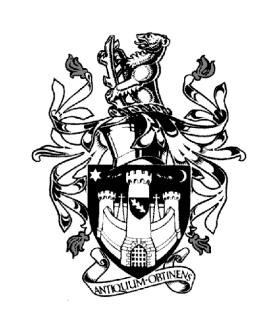 Court House Jury Street WARWICK CV34 4EW Tel: 01926 411694  Jayne Topham  Town Clerk                                                     COMMUNITY & CULTURAL COMMITTEE1st SEPTEMBER 2021Present:Councillor M Ashford                                    Councillor PS BirdiCouncillor Mrs L Butler                                 Councillor R Eddy (Chair)       Councillor O Jacques                                     Councillor T Morris        Councillor N Murphy                                     Councillor D Skinner     The Mayor (Ex Officio)   Co-opted Members:	Mrs B Allen and Karen Parker Chair of Unlocking WarwickCllr Mrs MA Grainger & Cllr N Butler were also in attendance.MINUTES		127. Apologies: Cllrs Birdi, Jacques & Murphy.  It was resolved to approve their apologies.128. Declarations of Personal and Prejudicial Interests. - None129. Minutes of the meeting held on 3rd June 2021.         It was resolved to sign the minutes as a true record.130. Warwick – A Singing Town – Jeremy Dibb         Jeremy gave an outline of the project.  Linked to Warwick School Foundation.         Funding for the project is secured for the next 3 years.         NHS is involved to ensure residents with mental issues are involved, Long Covid suffers          gain benefits from singing.    The intention is supporting an Annual Coral Festival in the          Town.         A website is being created; social media will advise local people of forthcoming events.         They are taking the project into the community.  Enabling singing to take place anywhere          in Warwick.    131. City Status – WDC Liam Bartlett advised that the District Council were happy to supply           support should the Town Council wish to go ahead.  The deadline for applications is the           8th December 2021.          Support is available for an online survey for residents.          10 City’s currently in the UK – City status is a good PR tool.          The Town Council needs to decide if they wish to take the next step.          The District Council would support with “on costs” if the Town were successful via grants           etc.          It was resolved to support the application Cllr N Butler offered to lead the project and           carry out a consultation. Cllr Morris agreed to also agreed to support.132. Community Engagement          Unlocking Warwick – Karen Parker Chair – reported (appendix 1) 133. Community Update – Deferred due to absence134. Children Centre – Deferred due to absence135. St Mary’s Lands Working Party – Cllr N Butler advised that the cycleway is being official          opened on Friday.136. Twinning – 2021 – 30-year celebration with Verden – Cllr R Eddy advised         That the tree planting was progressing – grant funding remains to support.                        - Initiatives – Cllr O Jacques137. Warwick in Bloom – review competition – Cllr R Eddy advised that the results were in          and will be announced to entrants early next week.         Colour theme for next year – due to the Queens Jubilee we will be looking to find          suitable plants using a Red/White and Blue theme incorporating platinum foliage.            Colours from the Queen’s standard to be incorporated too.         The baskets this year have been spectacular.138. Queen’s Jubilee – Cllr R Eddy advised         Queen’s canopy – The Mayor advised that he was liaising with WDC regarding funding                                            and locations for 70 trees. The Lord Lieutenant is creating a map for                                            the local area to present to the Palace.  We are also launching a local                                            hero/champion event to get those nominated to plant them.  A good                                            opportunity to recognise local people.                                           Local areas were suggested to the Mayor where planting could take                                            place.139. Blue Plaque – programme for 2021 – Cllr R Eddy advised                                - Application for a Blue Plaque A request has been received to create a blue                                   plaque for Dick Turpin to be erected on location where he was born in                                   Park Street.  140. Grants – St Mary’s tree festival £213. It was resolved to approved the grant.Signed……………………………………..     Dated…………………………..